RESTRICTED TENDER NOTICE ETHICS AND ANTI- CORRUPTION COMMISSION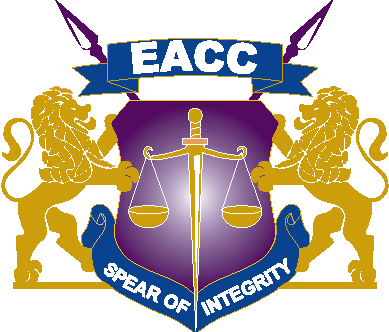 NOTIFICATION OF INTENTION FOR PROCUREMENT OF ZIMBRA EMAIL ANNUAL LICENSE AND SUPPORT THROUGH RESTRICTED TENDERING METHOD.  NOTIFICATION OF 22nd FEBRUARY, 2024. INTERESTED SERVICE PROVIDERS WHO ARE ELIGIBLE ARE ADVISED TO REGISTER BY SUBMITTING THE FOLLOWING MINIMUM PRELIMINARY REQUIREMENTS;Bidders who meet the above criteria are requested to submit their Company Profile and the above through supply-chain@integrity.go.ke or pbett@integrity.go.ke CLOSING DATE: 27th FEBRAURY 2024 at 10:00 A.MNO.RequirementsResponsive or Not ResponsiveMR 1 Certificate of Registration / incorporation MR 2Valid Tax Compliance Certificate from KRA.MR 3Evidence of being Authorized Value Added Resellers (VAR) of Zimbra Email Collaboration systems.  MR 4Must attach Form CR12